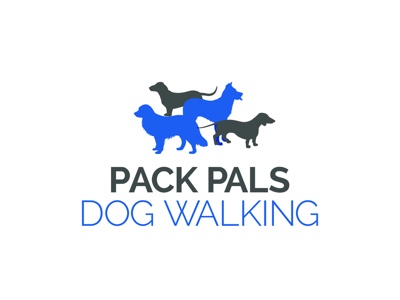 Pack Pals Pricing April 2019:*Walking Prices increase to time and half after 5pm and double time on bank holidays and weekends*Group Walks:					Solo Walks:1 Dog x 30 Min - £7.50			1 Dog x 30 Min - £121 Dog x 60 Min - £11.50			1 Dog x 60 Min - £202 Dog x 30 Min - £11.50			2 Dog x 30 Min - £202 Dog x 60 Min - £17			            2 Dog x 60 Min - £303 Dog x 30 Min - £163 Dog x 60 Min - £25	House Visits:We offer two options, a pop in and out visit or a 30 minute visit where we spend that extra bit of time loving your pet and providing interaction. Cat Visit  - £6.5030 Min    - £11.50Not found what you are looking for?Contact us to arrange something a little different, we will do our utmost to assist you and your pet in anyway we can. 